Структурное подразделение «Детский сад комбинированного вида «Аленький цветочек» МБДОУ «Детский сад «Планета детства» комбинированного вида»Конспект ООД по математике «Число и цифра 5» в средней группе                                          Воспитатель: Чаиркина Е.В.                       р.п.Комсомольский, 2023 г.Конспект занятия по математике «Число и цифра 5» в средней группеОбразовательная область: «Познавательное развитие»Интеграция областей: «Речевое развитие», «Социально – коммуникативное развитие», «Художественно – эстетическое развитие».Цель: формирования элементарных математических представлений у детей дошкольного возраста в разных видах познавательной деятельностиЗадачи:- образовательные: познакомить с цифрой 5; закрепить навыки порядкового и количественного счета, умение соотносить цифру с количеством; закрепить знания геометрических фигур.- развивающие: развивать образное мышление, познавательную активность, творческое воображение, конструктивные навыки, умение воссоздавать модель из счетных палочек; развивать речь, внимание; формировать умение выделять свойства предметов.- воспитательные: воспитывать самостоятельность, активность, навык сотрудничества, сопереживания; формировать основы безопасного поведения;Методы и приёмы:практические: игры, конструирование,наглядные: показ,словесные: рассказ, беседа.Оборудование: игрушки ( машина-грузовик, барабан, мячик, зайчик, неваляшка), математический набор, счетные палочки, рабочие тетради по математике.ХОД ООДРебята, я хочу рассказать вам одну историю.В «Детском мире»- в магазине,Где игрушки на витрине,Появился мальчуган:«Мама! Здесь игрушек столько!Мама! Мне б машину только И ещё вот барабан!Посмотри, красивый мячик,А на верхней полке – зайчик!И еще бы неваляшку,Посмотри!  Она милашка!Ты подумай, посмотри и игрушки мне купи!Вам понравилось стихотворение? Послушайте его еще один раз. А теперь ответьте на вопросы.- Какую игрушку захотел получить ребенок первой? (Машину).-Какой цифрой мы можем обозначить эту игрушку? (Цифрой 1. Ребенок ставит соответствующую цифру).-Какой была вторая игрушка? (Барабан).-Какой цифрой мы обозначим вторую игрушку? (Цифрой 2. Ребенок ставит цифру перед барабаном).-Что захотелось купить ребенку потом? (Мячик).-Найдите цифру, которая соответствует по порядку этой игрушке. (Цифра 3).- Какая игрушка ждала мальчика на верхней полке? (Зайчик).-Поставьте нужную цифру около зайчика. ( Цифра 4).-Ну а пятой игрушкой оказалась неваляшка. (Ребенок не может поставить карточку возле последней игрушки, так как на доске пока нет цифры 5. Она им  еще не знакома).Ребята, вы не смогли выполнить задание до конца, так как вам еще не знакома эта цифра. Я вас с ней познакомлю.Цифра пять - с большим брюшком,Носит кепку с козырьком.В школе эту цифру пятьДети любят получать.Демонстрируется цифра 5, а затем числовой ряд от 1 до 5. Итак, где должна стоять цифра 5 в числовом ряду?  После  какой цифры? Поставим возле неваляшки цифру 5.Сколько всего игрушек просил купить мальчик, давайте посчитаем: 1,2,3,4,5.ФизкультминуткаПосчитаем.Раз, два, три, четыре, пять.   Можно все пересчитать.         Ходьба с выставлением указательного пальца вперед.Сколько в комнате углов?     Показать на углы с поворотами туловища.Сколько ног у воробьев?      Приподнимать  поочередно ноги.Сколько пальцев на руках?   Раскрыть пальцы рук.Сколько пальцев на ногах?   Присесть, коснуться носков ног.Сколько в садике скамеек?  Полуприседания.Сколько в пятачке копеек?   Попрыгать легко или приподнимать пятки.А теперь поработаем за столами. Найдите в математическом наборе известные вам цифры от 1 до5 и разложите их в один ряд на столе с интервалом между цифрами. Под цифрами нужно выложить столько палочек, чтобы их количество соответствовало цифре над ними.Игровое упражнение «Не ошибись».Воспитатель уточняет названия геометрических фигур, выложенных на фланелеграфе (круг, квадрат, треугольник, прямоугольник), и предлагает поиграть.Воспитатель в разном порядке показывает геометрические фигуры, а дети выполняют соответствующие движения: круг – прыгают, квадрат – хлопают в ладоши, треугольник – приседают, прямоугольник – шагают на месте.Итог занятия.Чем мы сегодня занимались на занятии?Посчитаем в прямом  направлении до 5 и  в обратном  до 1.Закрепим порядковый счет до 5.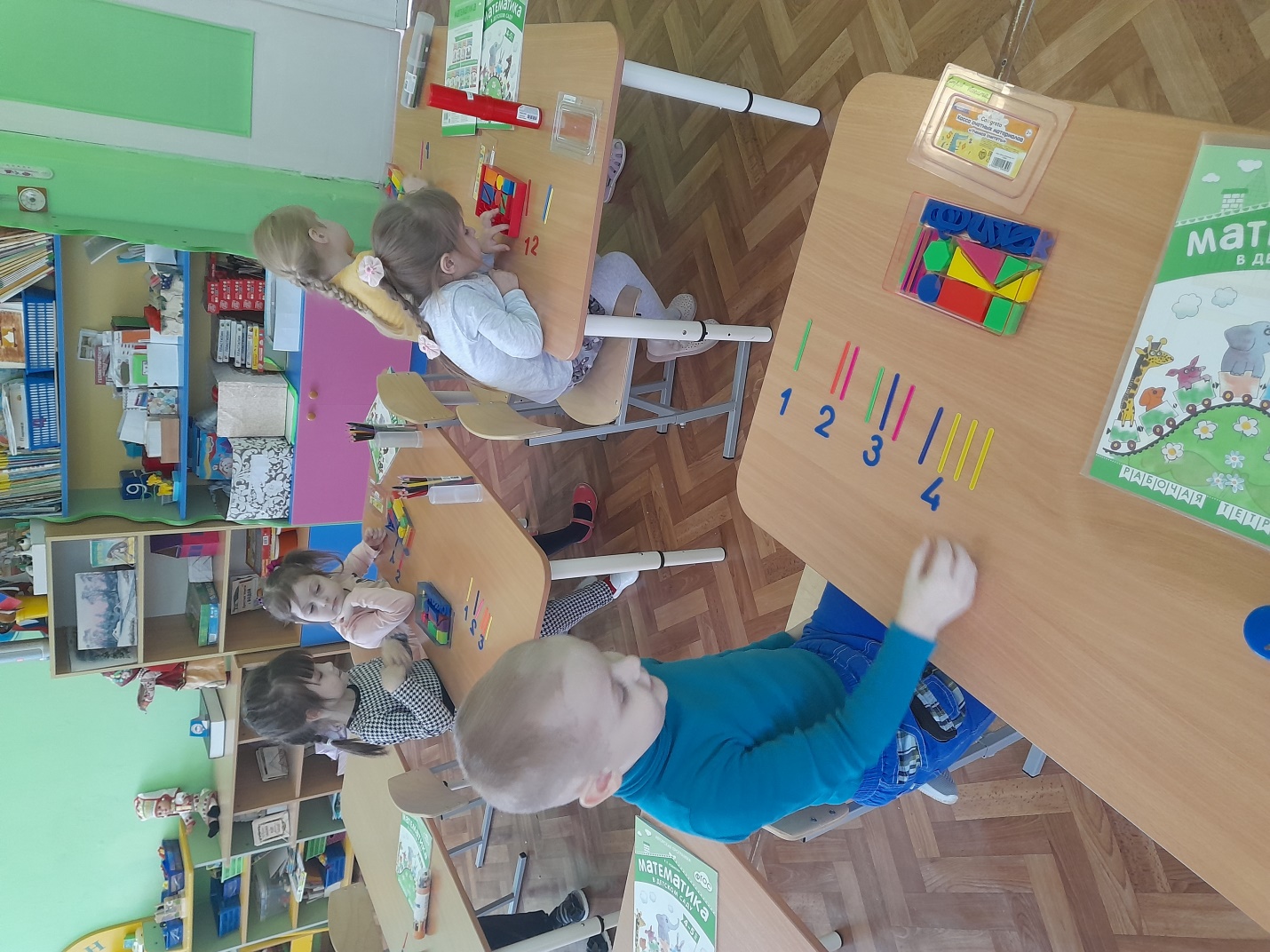 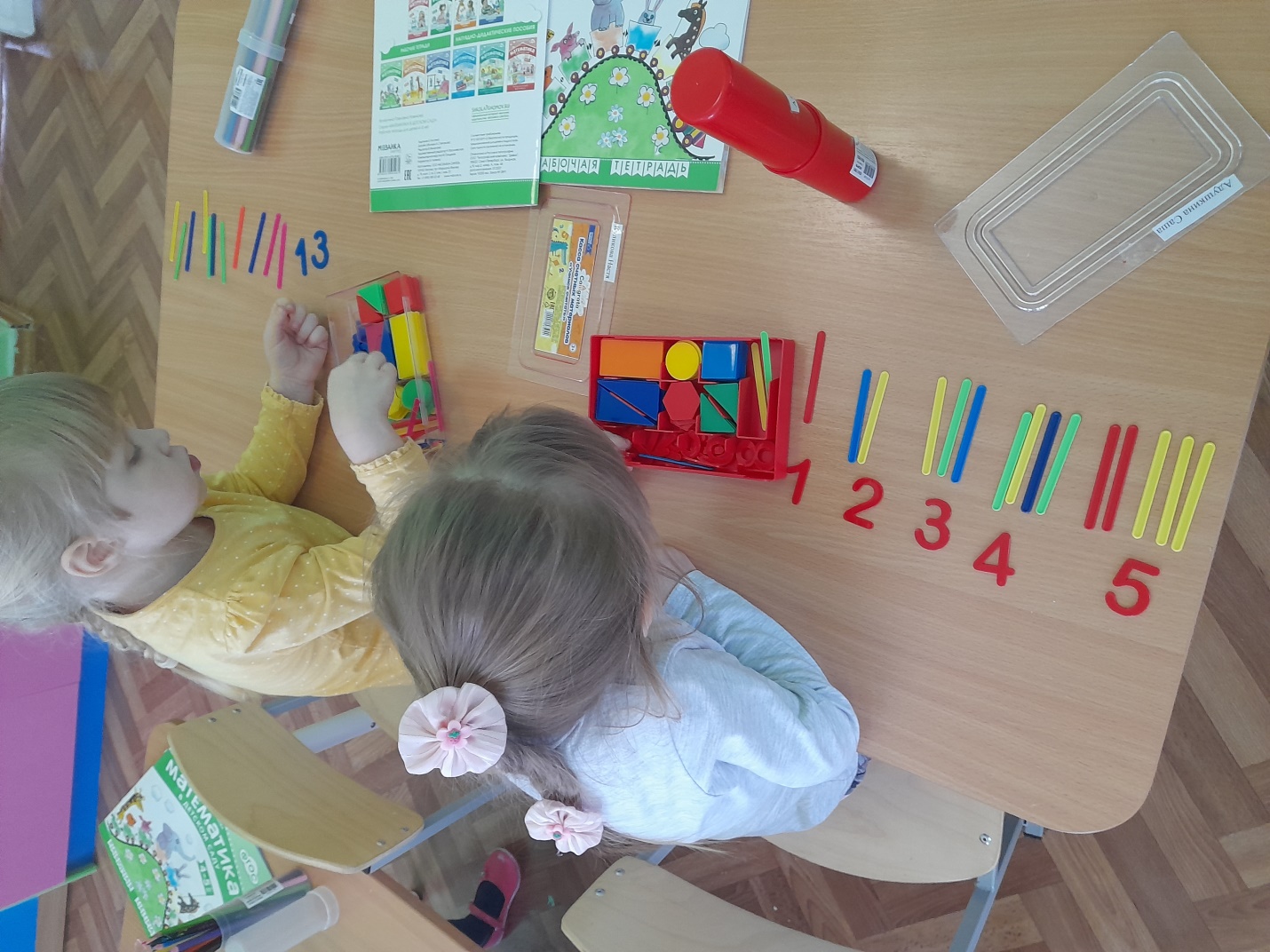 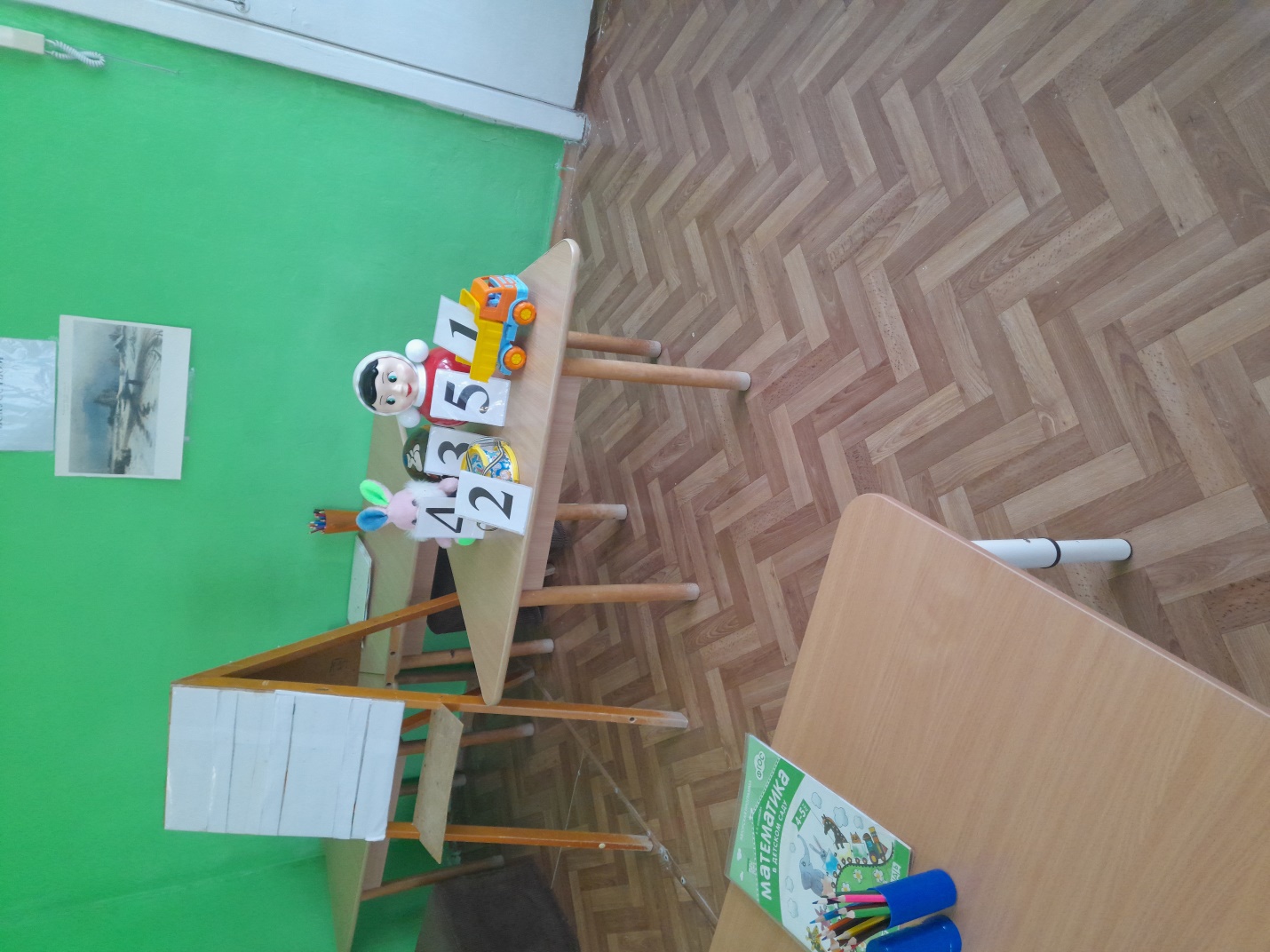 